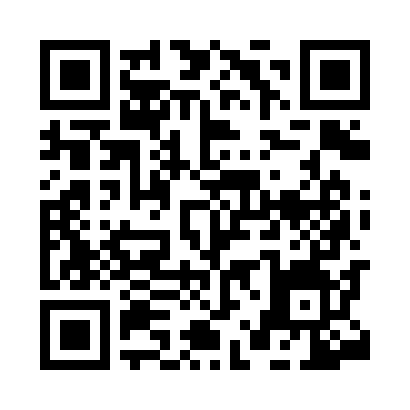 Prayer times for Aquarone, ItalyWed 1 May 2024 - Fri 31 May 2024High Latitude Method: Angle Based RulePrayer Calculation Method: Muslim World LeagueAsar Calculation Method: HanafiPrayer times provided by https://www.salahtimes.comDateDayFajrSunriseDhuhrAsrMaghribIsha1Wed4:216:0112:555:487:509:232Thu4:196:0012:555:497:509:253Fri4:185:5812:555:497:519:264Sat4:165:5712:555:507:529:275Sun4:155:5612:545:507:539:296Mon4:135:5512:545:517:549:307Tue4:125:5412:545:517:559:318Wed4:105:5312:545:527:569:339Thu4:095:5212:545:527:579:3410Fri4:075:5112:545:537:589:3511Sat4:065:5012:545:537:599:3712Sun4:045:4912:545:548:009:3813Mon4:035:4812:545:548:019:3914Tue4:025:4712:545:558:019:4015Wed4:005:4612:545:558:029:4216Thu3:595:4612:545:558:039:4317Fri3:585:4512:545:568:049:4418Sat3:575:4412:545:568:059:4619Sun3:555:4312:545:578:069:4720Mon3:545:4312:545:578:079:4821Tue3:535:4212:545:588:079:4922Wed3:525:4112:555:588:089:5023Thu3:515:4012:555:598:099:5224Fri3:505:4012:555:598:109:5325Sat3:495:3912:556:008:119:5426Sun3:485:3912:556:008:119:5527Mon3:475:3812:556:018:129:5628Tue3:465:3812:556:018:139:5729Wed3:455:3712:556:018:149:5830Thu3:445:3712:556:028:149:5931Fri3:435:3612:566:028:1510:00